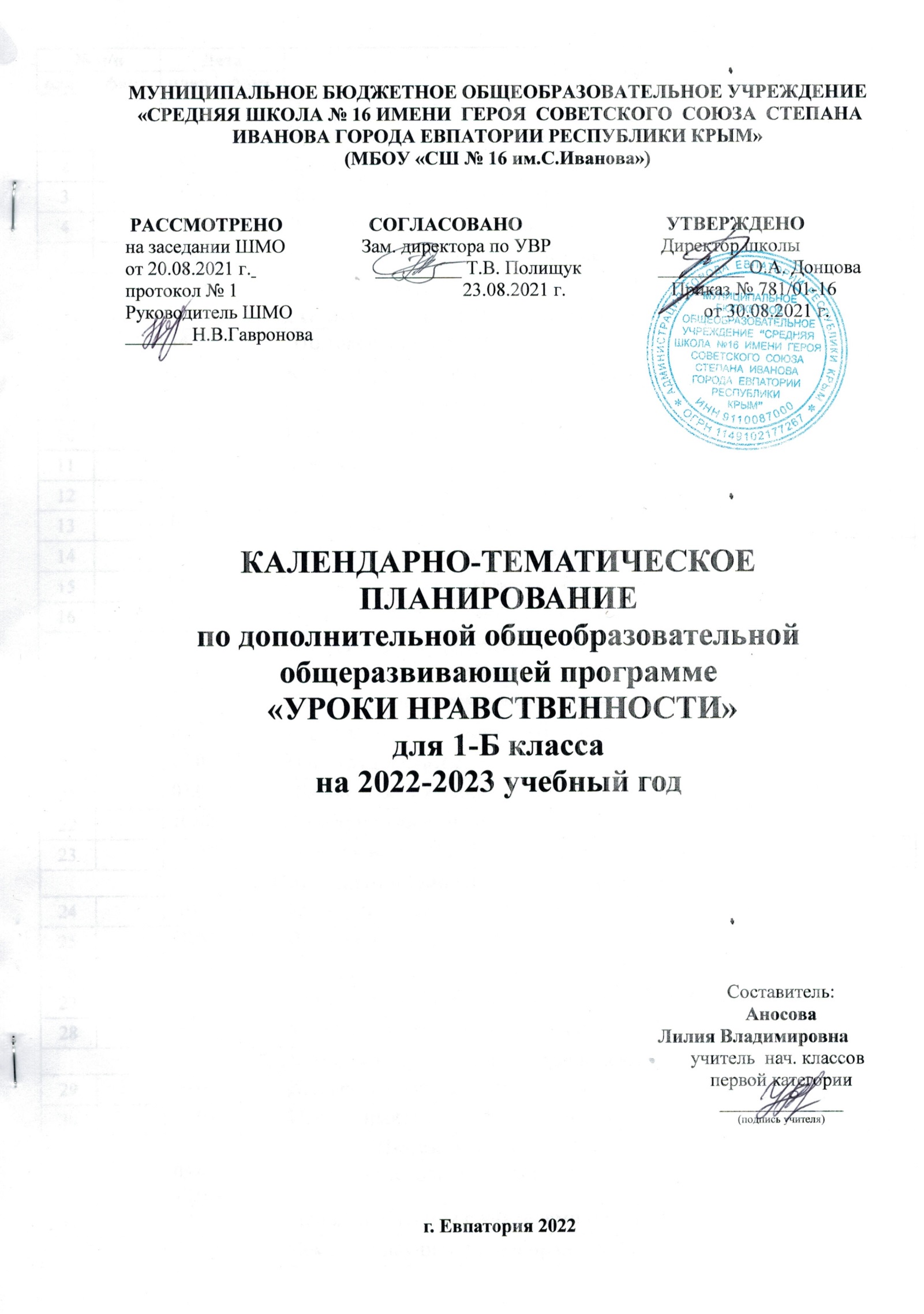 № п/п№ п/пДатаДатаДатаТема урокапланфактпланфактфактТема урока1. Правила поведения в школе (6 ч.)1. Правила поведения в школе (6 ч.)1. Правила поведения в школе (6 ч.)1. Правила поведения в школе (6 ч.)1. Правила поведения в школе (6 ч.)1. Правила поведения в школе (6 ч.)102.0902.09Правила поведения на уроке и на перемене.209.0909.09Правила поведения в общественных местах.316.0916.09Правила поведения в гардеробе.423.0923.09Правила поведения в столовой.530.0930.09Правила поведения в библиотеке.607.1007.10Правила поведения в школьном дворе.2. О добром отношении к людям (10 ч.)2. О добром отношении к людям (10 ч.)2. О добром отношении к людям (10 ч.)2. О добром отношении к людям (10 ч.)2. О добром отношении к людям (10 ч.)2. О добром отношении к людям (10 ч.)714.1014.10Что такое добро и зло.821.1021.10Конкурс рисунков на тему: «Добро и зло в нашей жизни».928.1028.10«Ежели вы вежливы».1011.1111.11Викторина на тему: «Ежели вы вежливы».1118.1118.11Добрые и не добрые дела.1225.1125.11Ролевая игра на тему: «Добрые и не добрые дела.1302.1202.12Ты и твои друзья.1409.1209.12Чтение произведения о дружбе.1516.1216.12Помни о других – ты не один на свете.1623.1223.12Проект на тему: «Забота о близких.3. Как стать трудолюбивым (7  ч.)3. Как стать трудолюбивым (7  ч.)3. Как стать трудолюбивым (7  ч.)3. Как стать трудолюбивым (7  ч.)3. Как стать трудолюбивым (7  ч.)3. Как стать трудолюбивым (7  ч.)1730.1230.12«Ученье – свет, а не ученье – тьма».1813.0113.01Как быть прилежным и старательным.1920.0120.01Оформление стенгазеты «Я прилежный и старательный ученик».2027.0127.01Наш труд в классе.2103.0203.02Чтение и обсуждение литературного произведения о труде.2210.0210.02Мой труд каждый день дома.2317.0217.02Ролевая игра «Я собираю портфель в школу».4. Правила опрятности и аккуратности (5  ч.)4. Правила опрятности и аккуратности (5  ч.)4. Правила опрятности и аккуратности (5  ч.)4. Правила опрятности и аккуратности (5  ч.)4. Правила опрятности и аккуратности (5  ч.)4. Правила опрятности и аккуратности (5  ч.)2403.0303.03Культура внешнего вида.2510.0310.03Рисование на тему: «Аккуратный ученик».2617.0317.03Каждой вещи своё место.2731.0331.03Сюжетно – ролевая игра «Я собираюсь в школу».2807.0407.04Умейте ценить своё и чужое время.5. Правила поведения на улице и дома (2 ч.)5. Правила поведения на улице и дома (2 ч.)5. Правила поведения на улице и дома (2 ч.)5. Правила поведения на улице и дома (2 ч.)5. Правила поведения на улице и дома (2 ч.)5. Правила поведения на улице и дома (2 ч.)2914.0414.04Как вести себя на улице и дома.3028.0428.04Игра – практикум: «Я на улице», «Я дома».6. Школьный этикет (3 ч.)6. Школьный этикет (3 ч.)6. Школьный этикет (3 ч.)6. Школьный этикет (3 ч.)6. Школьный этикет (3 ч.)6. Школьный этикет (3 ч.)3105.05 12.0505.05 12.05Как приветствовать людей и знакомиться с ними.3219.0519.05Правила общения с учителями и сверстниками.3326.0526.05Чему нас научили уроки нравственности?